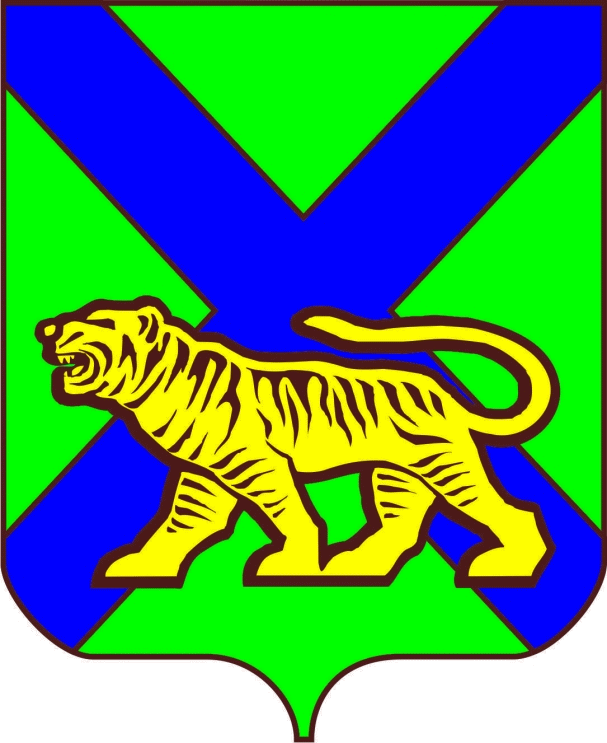 ТЕРРИТОРИАЛЬНАЯ ИЗБИРАТЕЛЬНАЯ КОМИССИЯ МИХАЙЛОВСКОГО РАЙОНАРЕШЕНИЕ15.06.2017 			                                                              48/315с. МихайловкаОб утверждении форм представленийпо проверке достоверности сведенийо кандидатах на дополнительных  выборах  депутатов Думы Михайловскогомуниципального района по одномандатнымизбирательным округам № 8, № 10,назначенных на 10 сентября   2017 года             В соответствии с пунктом 6 статьи 33 Федерального закона «Об основных гарантиях избирательных прав и права на участие в референдуме граждан Российской Федерации», частью 13 статьи 40 Избирательного кодекса Приморского края, территориальная избирательная комиссия Михайловского района             РЕШИЛА:            1. Утвердить формы представлений в соответствующие территориальные подразделения федеральных органов исполнительной власти, организации по проверке достоверности сведений, представленных кандидатами  на дополнительных  выборах депутатов Думы Михайловского муниципального района по одномандатным избирательным округам № 8, № 10, назначенных  на  10 сентября  2017 года,  при их выдвижении (приложения №№ 1-5).           2. Утвердить формы сведений о выявленных фактах недостоверности сведений, представленных кандидатами на дополнительных  выборах депутатов Думы Михайловского муниципального района по одномандатным избирательным округам № 8, № 10, назначенных на 10 сентября  2017 года,  при их выдвижении (приложение № 6).           3. Направить настоящее решение для размещения на официальном  сайте администрации Михайловского муниципального района в разделе «Территориальная избирательная комиссия Михайловского района» в информационно-телекоммуникационной сети «Интернет».Председатель комиссии					              Н.С. ГорбачеваСекретарь комиссии				 	                       В.В. Лукашенко                                                                                                              Приложение № 1                                                                                к решению территориальной избирательной                                 комиссии Михайловского  района                    от 15 июня .2017  №48/315                   Начальнику Управления                   Федеральной миграционной службы                  России по Приморскому краю                                                      Представление	В соответствии со статьёй 33 Федерального закона «Об основных гарантиях избирательных прав и права на участие в референдуме граждан Российской Федерации, статьей  40 Избирательного кодекса Приморского края направляем Вам сведения, представленные  в территориальную избирательную комиссию Михайловского района  кандидатом (ами) в депутаты Думы Михайловского муниципального района по одномандатному избирательному  округу №____, для проверки достоверности паспортных данных: наличия у кандидата (ов) гражданства Российской Федерации, а также установления факта подачи уведомления о наличии у данных граждан гражданства иного государства или документа на право постоянного проживания в иностранном государстве.	Результаты  проверки указанных сведений просим направить в территориальную избирательную комиссию Михайловского района по адресу: 692651, Приморский край, Михайловский район,  с. Михайловка, ул. Красноармейская, 16, каб. № 109, в десятидневный срок, по прилагаемой формеПредседатель комиссии							     Н.С. ГорбачеваПримечания.Столбцы с 1 по 9 заполняются избирательной комиссией, направляющей запрос.Столбцы с 10 по 12 заполняются органами ФМС России. В случае выявления расхождений в паспортных данных, в столбце указываются полные паспортные данные в соответствии с информацией ФМС России. При отсутствии расхождений, проставляется отметка «да». В случае наличия гражданства Российской Федерации проставляется отметка «да», при отсутствии такового – «нет». В случае наличия уведомления о наличии у данных граждан гражданства иностранного государства или документа на право постоянного проживания в иностранном государстве проставляется отметка, указывающая на соответствующий статус в конкретном государстве, при отсутствии любого из перечисленных статусов – «нет».                                                          Представление               В соответствии со статьями 4 и 33 Федерального закона 
 от 12  июня 2002 г. № 67-ФЗ «Об основных гарантиях избирательных прав и права на участие в референдуме граждан Российской Федерации», статьями 4, 17, 40 Избирательного кодекса Приморского края направляем в Ваш адрес списки лиц, выдвинутых кандидатами в депутаты Думы Михайловского муниципального района по одномандатным избирательным округам №№ 8,10, с целью выявления обстоятельств, ограничивающих пассивное избирательное право кандидатов, а также проверки достоверности сведений, указанных в заявлениях.        О результатах проверки просим сообщить в десятидневный срок в территориальную избирательную комиссию Михайловского района по адресу: 692651, Приморский край, Михайловский район,  с. Михайловка, ул. Красноармейская, 16, каб. № 109. Приложение: на ____ л. в 1 экз. (копия заявления кандидата, копия паспорта) Председатель комиссии                                                                            Н.С. ГорбачеваСведения, направляемые для проведения проверки в отношении кандидатов в депутаты Думы Михайловского муниципального района по одномандатным избирательным округам №№ 8,10                                                         Представление                   В соответствии со статьёй 33 Федерального закона «Об основных гарантиях избирательных прав и права на участие в референдуме граждан Российской Федерации (далее – Федеральный закон), статьёй 40 Избирательного кодекса Приморского края направляем Вам  копию документа, содержащего  сведения о профессиональном образовании кандидата  в депутаты Думы Михайловского  муниципального района по одномандатному избирательному округу №______             __________________________________________________________________                                                          (Ф.И.О. кандидата, дата рождения кандидата)для проверки достоверности сведений, указанных в документах, представленных  им в территориальную избирательную комиссию Михайловского района:_________________________________________________________________________________________________(указанные кандидатом в своем заявлении о согласии баллотироваться сведения: о профессиональном образовании  с указанием _____________________________________________________________________________________________________________организации, осуществляющей образовательную деятельность, года ее окончания и реквизитов документа об образовании и о квалификации)		О результатах проверки указанных сведений просим сообщить в территориальную избирательную комиссию Михайловского  района по адресу: 692651, Приморский край, Михайловский район,  с. Михайловка, ул. Красноармейская, 16, каб. № 109, в десятидневный срок.В случае выявления фактов недостоверности сведений об образовании кандидатов  просим направлять информацию об этом по прилагаемой форме.Приложения: на _______л. в _______экз. (копия диплома или иного документа об образовании кандидата, бланк сведений о выявленных фактах недостоверности)Председатель комиссии                                                             Н.С. Горбачева                                                            Запрос	В соответствии со статьей 33 Федерального закона «Об основных гарантиях избирательных прав и права на участие в референдуме граждан Российской Федерации», статьей 40 Избирательного кодекса Приморского края направляем Вам копии документов, содержащих сведения об идентификационном номере налогоплательщика, кандидата в депутаты Думы Михайловского  муниципального района по одномандатному избирательному округу №______ на дополнительных выборах депутатов Думы Михайловского муниципального района по одномандатным избирательным округам №№ 8,10  ______________________________________________________________,(ФИО кандидата)для проверки достоверности сведений, указанных в документах, представленных в  территориальную избирательную комиссию  Михайловского  района.                                 О результатах проверки указанных сведений просим сообщить в территориальную избирательную комиссию Михайловского  района по адресу: 692651, Приморский край, Михайловский район,  с. Михайловка, ул. Красноармейская, 16, каб. № 109, в десятидневный срок.       Приложение: на _____ л. в _____ экз. (прилагаются копия заявления кандидата о согласии баллотироваться).Председатель комиссии 	  	                                                Н.С. Горбачева                                                    ПредставлениеВ соответствии со статьёй 33 Федерального закона «Об основных гарантиях избирательных прав и права на участие в референдуме граждан Российской Федерации (далее – Федеральный закон), статьями 17, 40 Избирательного кодекса Приморского края направляем Вам копию документа, содержащего  сведения об основном месте работы кандидата  в депутаты Думы Михайловского  муниципального района по одномандатному избирательному округу №____ _______________________________________________________________________                                                                                                                                         (Ф.И.О. кандидата, дата рождения кандидата)для проверки достоверности сведений, указанных в документах, представленных  им в территориальную избирательную комиссию Михайловского  района:	 О результатах проверки указанных сведений просим сообщить в территориальную избирательную комиссию Михайловского района по адресу: 692651, Приморский край, Михайловский район,  с. Михайловка, ул. Красноармейская, 16, каб. № 109, в десятидневный срок.Приложения: на _______л.  в _______экз. (копия документа о месте работы).	Председатель комиссии                                                                  Н.С. ГорбачеваПриложение № 6                                                                                                                                                                                                                                                                                                                                                                                                                                                           к решению территориальной избирательной                                                                             комиссии Михайловского районаот15 июня   2017 г, № 48/315СВЕДЕНИЯ*о выявленных фактах недостоверности сведений об образовании кандидатов **
                                  (инициалы, фамилия, подпись, дата)* Прилагаются к представлению в конкретное образовательное учреждение, выдавшее документ об образовании, в Федеральную службу по надзору в сфере образования и науки.** Указываются сведения только в отношении тех кандидатов, у которых обнаружены какие-либо несоответствия или недостоверность в представленных сведениях.СВЕДЕНИЯдля организации проверки достоверности паспортных данных кандидатов, наличия гражданства Российской Федерации, а также установления факта подачи уведомления о наличии у данных граждан гражданства иного государства или документа на право постоянного  проживания в иностранном государстве, и о результатах проверкиСВЕДЕНИЯдля организации проверки достоверности паспортных данных кандидатов, наличия гражданства Российской Федерации, а также установления факта подачи уведомления о наличии у данных граждан гражданства иного государства или документа на право постоянного  проживания в иностранном государстве, и о результатах проверкиСВЕДЕНИЯдля организации проверки достоверности паспортных данных кандидатов, наличия гражданства Российской Федерации, а также установления факта подачи уведомления о наличии у данных граждан гражданства иного государства или документа на право постоянного  проживания в иностранном государстве, и о результатах проверкиСВЕДЕНИЯдля организации проверки достоверности паспортных данных кандидатов, наличия гражданства Российской Федерации, а также установления факта подачи уведомления о наличии у данных граждан гражданства иного государства или документа на право постоянного  проживания в иностранном государстве, и о результатах проверкиСВЕДЕНИЯдля организации проверки достоверности паспортных данных кандидатов, наличия гражданства Российской Федерации, а также установления факта подачи уведомления о наличии у данных граждан гражданства иного государства или документа на право постоянного  проживания в иностранном государстве, и о результатах проверкиСВЕДЕНИЯдля организации проверки достоверности паспортных данных кандидатов, наличия гражданства Российской Федерации, а также установления факта подачи уведомления о наличии у данных граждан гражданства иного государства или документа на право постоянного  проживания в иностранном государстве, и о результатах проверкиСВЕДЕНИЯдля организации проверки достоверности паспортных данных кандидатов, наличия гражданства Российской Федерации, а также установления факта подачи уведомления о наличии у данных граждан гражданства иного государства или документа на право постоянного  проживания в иностранном государстве, и о результатах проверкиСВЕДЕНИЯдля организации проверки достоверности паспортных данных кандидатов, наличия гражданства Российской Федерации, а также установления факта подачи уведомления о наличии у данных граждан гражданства иного государства или документа на право постоянного  проживания в иностранном государстве, и о результатах проверкиСВЕДЕНИЯдля организации проверки достоверности паспортных данных кандидатов, наличия гражданства Российской Федерации, а также установления факта подачи уведомления о наличии у данных граждан гражданства иного государства или документа на право постоянного  проживания в иностранном государстве, и о результатах проверкиСВЕДЕНИЯдля организации проверки достоверности паспортных данных кандидатов, наличия гражданства Российской Федерации, а также установления факта подачи уведомления о наличии у данных граждан гражданства иного государства или документа на право постоянного  проживания в иностранном государстве, и о результатах проверкиСВЕДЕНИЯдля организации проверки достоверности паспортных данных кандидатов, наличия гражданства Российской Федерации, а также установления факта подачи уведомления о наличии у данных граждан гражданства иного государства или документа на право постоянного  проживания в иностранном государстве, и о результатах проверкиСВЕДЕНИЯдля организации проверки достоверности паспортных данных кандидатов, наличия гражданства Российской Федерации, а также установления факта подачи уведомления о наличии у данных граждан гражданства иного государства или документа на право постоянного  проживания в иностранном государстве, и о результатах проверки(наименование избирательного объединения)(наименование избирательного объединения)(наименование избирательного объединения)(наименование избирательного объединения)(наименование избирательного объединения)(наименование избирательного объединения)(наименование избирательного объединения)(наименование избирательного объединения)(наименование избирательного объединения)(наименование избирательного объединения)(наименование избирательного объединения)(наименование избирательного объединения)№ п/пФамилияИмяОтчествоПаспорт либо документ, заменяющий паспорт (вид, серия, номер, дата выдачи, орган и код органа выдачи)Дата рожденияМесто рожденияАдрес места жительстваАдрес места жительстваДостоверность паспортных данных (данных документа, заменяющего паспорт)Наличие гражданства Российской ФедерацииНаличие уведомления о наличии у данных граждан гражданства иностранного государства или документа на право постоянного проживания в иностранном государстве  № п/пФамилияИмяОтчествоПаспорт либо документ, заменяющий паспорт (вид, серия, номер, дата выдачи, орган и код органа выдачи)Дата рожденияМесто рожденияРеспублика (край, область), район, городУлица, дом, корпус, квартираДостоверность паспортных данных (данных документа, заменяющего паспорт)Наличие гражданства Российской ФедерацииНаличие уведомления о наличии у данных граждан гражданства иностранного государства или документа на право постоянного проживания в иностранном государстве  123456789101112                                          Приложение № 2                                                                              к решению территориальной избирательной     комиссии Михайловского районаот 15 июня    2017  № 48/315 Начальнику Информационного центра Управления МВД России по Приморскому краю1234567    891011121314№п/пФамилия( в том числе имевшиеся ранее)Имя( в том числе имевшиеся ранее/Отчество( в том числе имевшиеся ранее)Дата рожденияМесто рождения (республика край область район город)Код региона рождения Место проживания (республика край область район город)Кодрегиона проживанияРе р Регионот которого баллотиру-ется кандидаткодКод регионаот которого баллотиру-ется кандидатМесто работы или службыКод регионаМеста работы или службыСведения о судимости кандидата (кем, когда по какой статье, вид наказания, мотивы освобождения, в случае наличия наказания в виде штрафа- сведения о его уплате)                                             Приложение № 3                                                                              к решению территориальной избирательной     комиссии Михайловского районаот  15 июня   2017  № 48/315                                                                   Федеральная  служба по надзору в                                                                            сфере образования и науки                                                                            (либо  учебное заведение кандидата)Приложение № 4                                                                                         к решению территориальной избирательной     комиссии  Михайловского районаот  15 июня  2017  № 48/315    Руководителю УправленияФедеральной налоговой службы России по Приморскому краюНачальникуМежрайонной  УФНС № 1 по Приморскому краю                                              Приложение № 5                                                                                                                                                                                                                                                                                                                                                                              к решению территориальной избирательнойкомиссии Михайловского районаот15 июня   2017  № 48/315   Руководителю предприятия (учреждения, организации) п/пФамилия, имя,отчествоНаименование образовательного учрежденияГод окончания образовательного учрежденияНомер и серия документа об образованииПримечания123456Руководитель